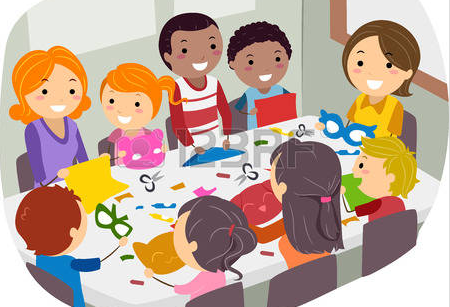 Je peuxparticiper aux activités en classe et en groupe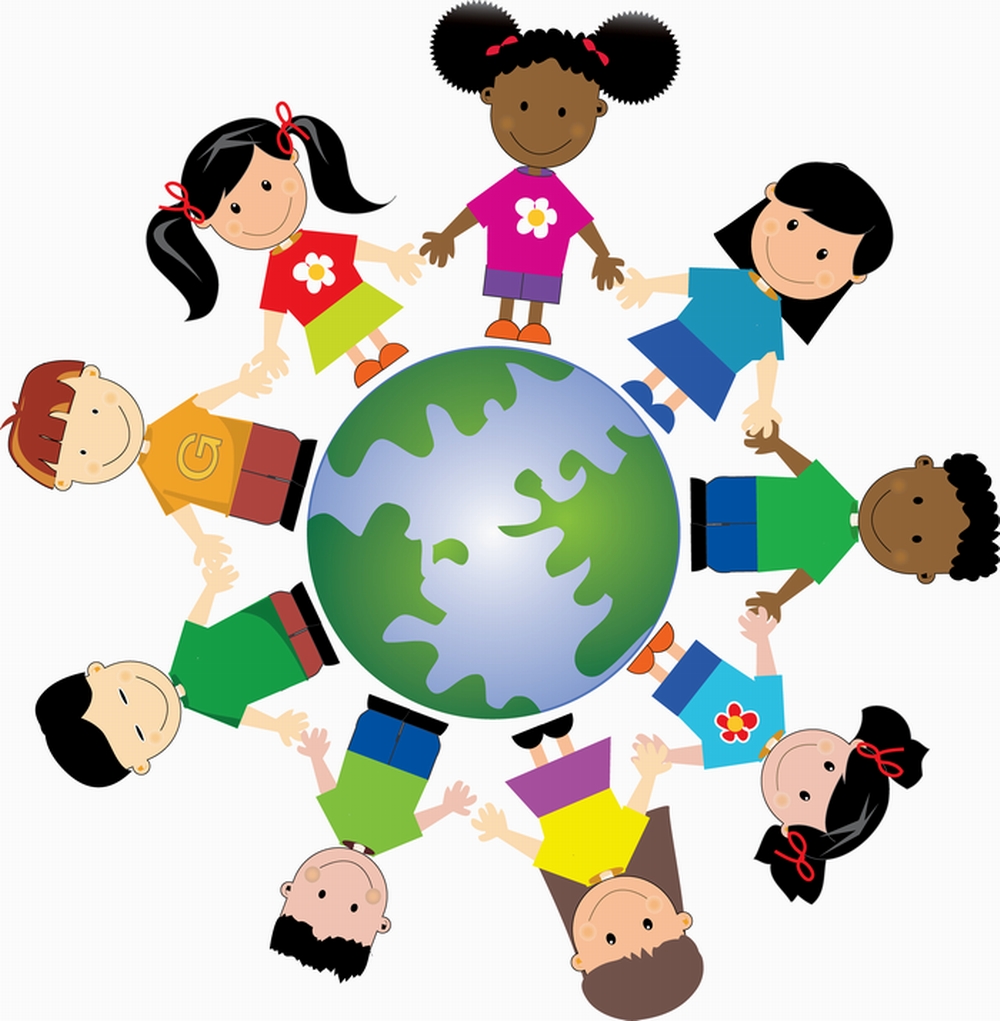 Je peux comprendreles autres 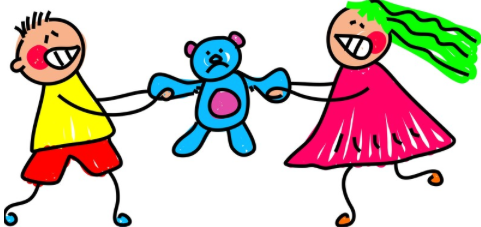 Je peux utiliser WITS pour résoudre les problèmes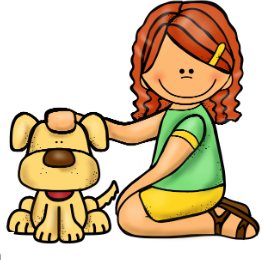 Je suis gentil avec les autres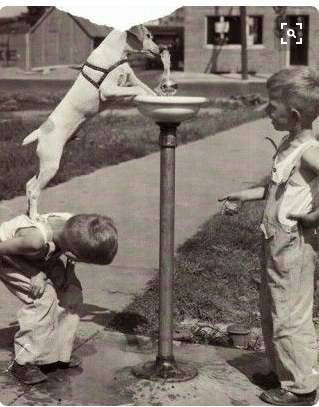 Je peux aider les autres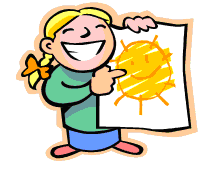 Je peuxpartager les choses qui sont importantes pour moi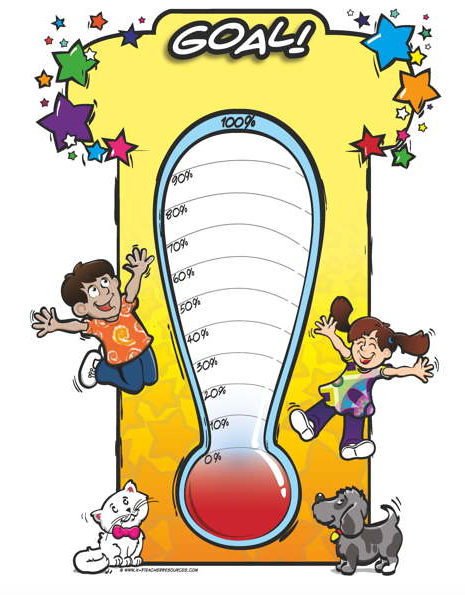 Je connaisse mes forces et mes faiblesses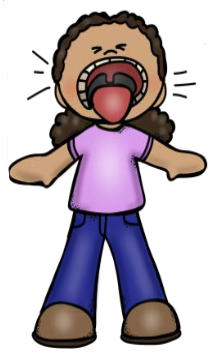 Je peux comprendre mes sentiments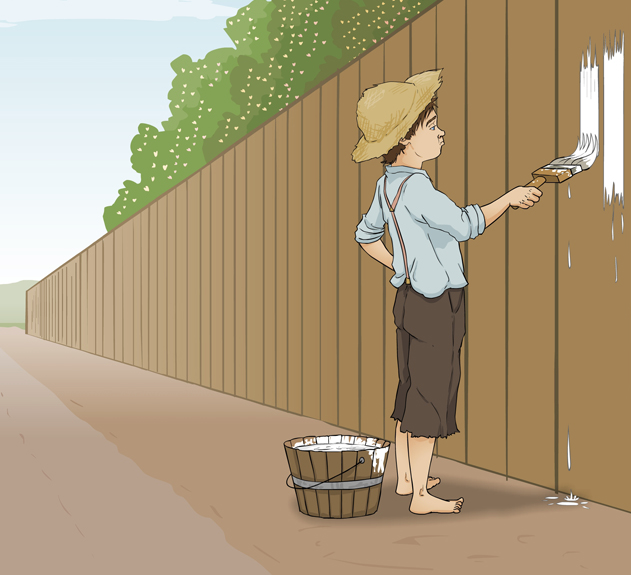 Je peux persévérer quand quelque chose est difficile à faire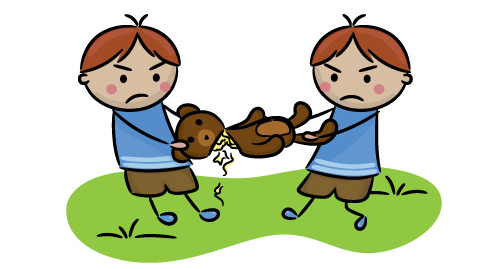 Je peux être responsable de mon apprentissage et de comportement